ПОЯСНЮВАЛЬНА ЗАПИСКА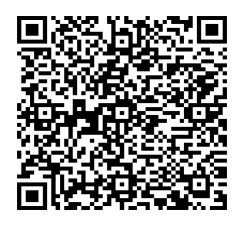 № ПЗН-67037 від 04.06.2024до проєкту рішення Київської міської ради:Про передачу ТОВАРИСТВУ З ОБМЕЖЕНОЮ ВІДПОВІДАЛЬНІСТЮ «ЖОВТЕНЬ» земельної ділянки в оренду для експлуатації та обслуговування торговельного майданчика оптово-роздрібної торгівлі 
вздовж просп. Академіка Палладіна, між вул. Академіка Булаховського та вул. Жовтневою 
у Святошинському районі міста КиєваЮридична особа:Відомості про земельну ділянку (кадастровий № 8000000000:75:739:0003).Обґрунтування прийняття рішення.Відповідно до статті 123 Земельного кодексу України, враховуючи, що земельна ділянка зареєстрована в Державному земельному кадастрі (витяг з Державного земельного кадастру про земельну ділянку від 04.06.2024 № НВ-0001356872024), право комунальної власності територіальної громади міста Києва на яку зареєстровано в установленому порядку (право власності зареєстровано у Державному реєстрі речових прав на нерухоме майно 29.05.2019, номер відомостей про речове право 31792398), Департаментом земельних ресурсів виконавчого органу Київської міської ради (Київської міської державної адміністрації) розроблено проєкт рішення Київської міської ради щодо передачі земельної ділянки в оренду без зміни її меж та цільового призначення без складання документації із землеустрою.Мета прийняття рішення.Метою прийняття рішення є забезпечення реалізації встановленого Земельним кодексом України права особи на оформлення права користування земельною ділянкою.Особливі характеристики ділянки.6. Стан нормативно-правової бази у даній сфері правового регулювання.Загальні засади та порядок передачі земельних ділянок у користування зацікавленим особам визначено Земельним кодексом України та Порядком набуття прав на землю із земель комунальної власності у місті Києві, затвердженим рішенням Київської міської ради 
від 20.04.2017 № 241/2463.Проєкт рішення не містить інформації з обмеженим доступом у розумінні статті 6 Закону України «Про доступ до публічної інформації».Проєкт рішення не стосується прав і соціальної захищеності осіб з інвалідністю та                        не матиме впливу на життєдіяльність цієї категорії.7. Фінансово-економічне обґрунтування.Реалізація рішення не потребує додаткових витрат міського бюджету.Відповідно до Податкового кодексу України, Закону України «Про оренду землі» та рішення Київської міської ради від 14.12.2023 № 7531/7572 «Про бюджет міста Києва на 2024 рік» орієнтовний розмір річної орендної плати складатиме: 2 281 238 грн 28 коп. 
(5 %).8. Прогноз соціально-економічних та інших наслідків прийняття рішення.Наслідками прийняття розробленого проєкту рішення стане реалізація зацікавленою особою своїх прав щодо користування земельною ділянкою.Доповідач: директор Департаменту земельних ресурсів Валентина ПЕЛИХ НазваТОВАРИСТВО З ОБМЕЖЕНОЮ ВІДПОВІДАЛЬНІСТЮ «ЖОВТЕНЬ» Перелік засновників (учасників)ТОВАРИСТВО З ОБМЕЖЕНОЮ ВІДПОВІДАЛЬНІСТЮ «ГЛОБУС СТРОЙ ГРУП»01601, м. Київ, вул. Мечнікова, буд. 2 Літера А Кінцевий бенефіціарний власник (контролер)Карамавров Роман ВікторовичОдеська область, м. Білгород-Дністровський, вул. Сонячна Реєстраційний номер:від 27.05.2024 № 550944351 Місце розташування:м. Київ, р-н Святошинський, вздовж просп. Академіка Палладіна, між вул. Академіка Булаховського та вул. Жовтневою Площа:0,9416 га Вид та термін    користування:Право в процесі оформлення (оренда на 10 років) Категорія земель:Землі житлової та громадської забудови Цільове призначення:Іншої комерційної діяльності (для експлуатації та обслуговування торговельного майданчика оптово-роздрібної торгівліНормативна грошова оцінка (за попереднім розрахунком*) 45 624 765 грн 57 коп. *Наведені розрахунки нормативної грошової оцінки не є остаточними і будуть уточнені    відповідно до вимог чинного законодавства при оформленні права на земельну ділянку. *Наведені розрахунки нормативної грошової оцінки не є остаточними і будуть уточнені    відповідно до вимог чинного законодавства при оформленні права на земельну ділянку. Наявність будівель і   споруд на ділянці:На земельній ділянці розташована група будівель загальною площею 1010,2 кв. м, яка перебуває у власності ТОВАРИСТВА З ОБМЕЖЕНОЮ ВІДПОВІДАЛЬНІСТЮ «ЖОВТЕНЬ» (право власності зареєстровано у Державному реєстрі речових прав на нерухоме майно 24.05.2024, номери відомостей про речове право 55168705, 55168644) (інформація з Державного реєстру речових прав на нерухоме майно від 04.06.2024 № 381372597). Наявність ДПТ:Детальний план території відсутній. Функціональне   призначення згідно з  Генпланом:Відповідно до Генерального плану міста Києва та проекту планування його приміської зони на період до 2020 року, затвердженого рішенням Київської міської ради 
від 28.03.2002 № 370/1804, земельна ділянка за функціональним призначенням належить до комунально-складської території (існуючі). Правовий режим:Земельна ділянка належить до земель комунальної власності територіальної громади міста Києва, право власності зареєстровано у Державному реєстрі речових прав на нерухоме майно 29.05.2019, номер відомостей про речове право 31792398 (інформація з Державного реєстру речових прав на нерухоме майно від 04.06.2024 № 381361255). Розташування в зеленій  зоні:Земельна ділянка не входить до зеленої зони. Інші особливості:Земельна ділянка площею 0,9416 га (кадастровий номер 8000000000:75:739:0003) вздовж просп. Академіка Палладіна, між вул. Академіка Булаховського та вул. Жовтневою у Святошинському районі міста Києва на підставі рішення Київської міської ради від 12.07.2007 № 1110/1771 була передана в оренду на 5 років товариству з обмеженою відповідальністю «Південзахідторг» для будівництва, експлуатації та обслуговування торговельного майданчика оптово-роздрібної торгівлі (договір оренди земельної ділянки від 12.04.2008 
№ 75-6-00400, термін дії оренди закінчився 12.04.2013).Рішення про поновлення терміну дії договору оренди вказаної земельної ділянки Київська міська рада не приймала.Частина земельної ділянки розташована в межах червоних ліній.Підпунктом 2.8 пункту 2 проєкту рішення запропоновано з урахуванням існуючої судової практики (постанови Верховного Cуду від 18.06.2020 у справі № 925/449/19, від 27.01.2021 у справі № 630/269/16, від 10.02.2021 у справі № 200/8930/18) зобов’язати землекористувача сплатити безпідставно збереженні кошти за користування земельною ділянкою без правовстановлюючих документів на підставі статті 1212 Цивільного кодексу України згідно з розрахунком Департаменту земельних ресурсів виконавчого органу Київської міської ради (Київської міської державної адміністрації).Зазначаємо, що Департамент земельних ресурсів не може перебирати на себе повноваження Київської міської ради та приймати рішення про передачу або відмову у передачі в оренду земельної ділянки, оскільки відповідно до  пункту 34 частини першої статті 26 Закону України «Про місцеве самоврядування в Україні» та статей 9, 122 Земельного кодексу України такі питання вирішуються виключно на пленарних засіданнях сільської, селищної, міської ради.Зазначене підтверджується, зокрема, рішеннями Верховного Суду від 28.04.2021 у справі № 826/8857/16, 
від 17.04.2018 у справі № 826/8107/16, від 16.09.2021 у справі 
№ 826/8847/16. Зважаючи на вказане, цей проєкт рішення направляється для подальшого розгляду Київською міською радою відповідно до її Регламенту.Директор Департаменту земельних ресурсівВалентина ПЕЛИХ